ПРОФЕСИОНАЛНА ГИМНАЗИЯ ПО ТУРИЗЪМ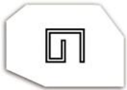 гр. Самоков, обл. Софийска ПК 2000, ул.“Софийско шосе” №18, директор: тел: 0722/6 64 27; e-mail:pgtsamokov@abv.bg; website: www.pgtsamokov.org; УТВЪРДИЛ:        ДИРЕКТОР:                 Борисалава ХаджийскаГРАФИКза провеждане на обучение в реална работна среда /дуална система на обучение/ в „Самоков-Боровец” АД за учебната 2021-2022 година                               Хотел  „Арена” - Самоков за учебната 2021-2022година                              „Азия  2208” за учебната 2021-20202година                            ВНП “Фасилити“ ЕООД за учебната 2021-2022година„КА – БЕГРУП“ за учебната 2021-2022година„Боровец Гардънс Мениджмънт“ ЕООДУЧИТЕЛ-МЕТОДИК:   ........................../МАРИАНА БАКРАЧЕВА/обектдлъжностден от седмицатаработно времепериодзабележкаресторант „Самоков”сервитьоричетвъртъкпетък08,00 – 15,30 ч.15.09.2021-30.06.2022.г.в работното време е включена и почивка за обядобектдлъжностден от седмицатаработно времепериодзабележкаресторант „Арена”сервитьоричетвъртъкпетък08,00 – 15,30 ч.15.09.2021 -30.06.2022 г.в работното време е включена и почивка за обядобектдлъжностден от седмицатаработно времепериодзабележкаресторант „Пекин”готвачичетвъртъкпетък09,00 – 16,00 ч.15.09.2021-30.06.2022г.в работното време е включена и почивка за обяд	обектдлъжностден от седмицатаработно времепериодзабележкакухняготвачичетвъртъкпетък09,00 – 16,00 ч.15.09.2021-30.06.2022г.в работното време е включена и почивка за обяд	обектдлъжностден от седмицатаработно времепериодзабележкаКафе-клуб сервитьоричетвъртъкпетък09,00 – 16,00 ч.15.09.2021-30.06.2022г.в работното време е включена и почивка за обядобектдлъжностден от седмицатаработно времепериодзабележкаресторант готвачичетвъртъкпетък09,00 – 16,00 ч.15.09.2021-30.06.2022г.в работното време е включена и почивка за обяд